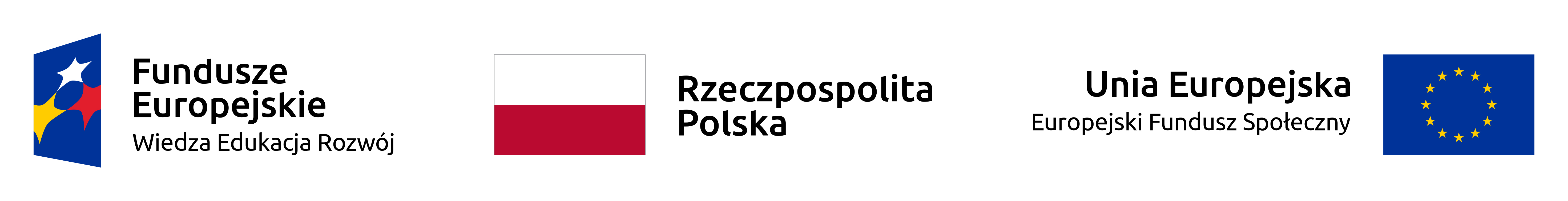 ……………………………………………………		(miejscowość i data)						               Starosta Bieszczadzki							Powiatowy Urząd Pracy                                                                                                                                  w Ustrzykach DolnychProjekt pt. „Aktywizacja osób młodych pozostających bez pracy w powiecie bieszczadzkim (VI)”współfinansowany przez Unię Europejską ze środków Europejskiego Funduszu Społecznegow ramach Programu Operacyjnego Wiedza Edukacja RozwójOś priorytetowa I Rynek pracy otwarty dla wszystkichDziałanie 1.1 Wsparcie osób młodych na regionalnym rynku pracy – projekty pozakonkursowePoddziałanie 1.1.2 Wsparcie udzielane z Inicjatywy na rzecz zatrudnienia ludzi młodych.OŚWIADCZENIA I INFORMACJE DOTYCZĄCE REALIZACJI UMOWY O PRZYZNANIE BONU NA ZASIEDLENIE DLA BEZROBOTNEGO PODEJMUJĄCEGO ZATRUDNIENIE, INNĄ PRACĘ ZAROBKOWĄ LUB DZIAŁALNOŚĆ GOSPODARCZĄI.  DANE OSOBY SKŁADAJĄCEJ OŚWIADCZENIA I INFORMACJE:1. Imię i nazwisko………………………………..………………………………………………………...……………………..2. Adres zamieszkania……………………………………………………………………………..…………………..……….(należy wskazać obecny adres zamieszkania)3. Numer PESEL………………………………………………………..…………………………………………………..........4. Numer umowy o przyznanie bonu na zasiedlenie dla bezrobotnego podejmującego zatrudnienie, inną pracę zarobkową lub działalność gospodarczą………………….………………………………………………………...II. OŚWIADCZENIA I INFORMACJE DOTYCZĄCE REALIZACJI UMOWY                  (należy zaznaczyć właściwe oświadczenie lub informację)1.□ Informacja potwierdzająca podjęcie zatrudnienia, innej pracy zarobkowej lub działalności gospodarczeja)  W przypadku podjęcia zatrudnienia, innej pracy zarobkowej proszę podać:Nazwę i adres pracodawcy……………………………………………………………………………………………………..
Okres zatrudnienia……………………………………………………………………..…………………...……………………Rodzaj umowy…………………………………………………..………………………………………………………………...Powyższe należy potwierdzić następującymi dokumentami: (np. umowa o pracę, umowa zlecenia, umowa agencyjna itd.);
b) W przypadku rozpoczęcia prowadzenia  działalności gospodarczej proszę podać:Nazwę i adres firmy………………………………..…………………………………………………………………………..…Datę rozpoczęcia działalności gospodarczej………………………….……………………………………………………Powyższe należy potwierdzić następującym dokumentem: aktualny wydruk z Centralnej Ewidencji i Informacji o Działalności Gospodarczej*niepotrzebne skreślić2. □ Oświadczenie w sprawie miejsca zamieszkania w związku z podjęciem zatrudnienia, innej pracy zarobkowej  lub działalności gospodarczejOświadczam, że od miejsca dotychczasowego zamieszkania, tj. ………………………………… do miejscowości, w której zamieszkałem, tj. …………………………………w związku z podjęciem zatrudnienia / innej pracy zarobkowej/działalności gospodarczej*:
□ odległość w kilometrach wynosi: .............. lub
□ czas dojazdu do tej miejscowości i powrotu do miejsca dotychczasowego zamieszkania środkami transportu zbiorowego wynosi w godzinach: ..............3. □ Oświadczenie  o utracie zatrudnienia, innej pracy zarobkowej lub zaprzestania wykonywania           działalności gospodarczej          Oświadczam, że od dnia ...................................................... utraciłem zatrudnienie/inną pracę zarobkową/zaprzestałem                                       wykonywanie działalności gospodarczej*4. □  Oświadczenie o podjęciu nowego zatrudnienia, innej pracy zarobkowej lub działalności gospodarczej          Oświadczam, że od dnia……………………………… podjąłem nowe zatrudnienie / inną pracę zarobkową/ działalność               gospodarczą*a) W przypadku podjęcia zatrudnienia, innej pracy zarobkowej proszę podać:Nazwę i adres pracodawcy…………………………………………………………………………………………Okres zatrudnienia…………………………………………………………………………………………………..Rodzaj umowy……………………………………………………………………………………………………….Powyższe należy potwierdzić następującymi dokumentami (np. umowa o pracę, umowa zlecenie, umowa agencyjna itd.);b) W przypadku rozpoczęcia  prowadzenia działalności gospodarczej proszę podać:Nazwę i adres firmy………………………………………………………………………………………...…………Datę rozpoczęcia działalności gospodarczej……………………………………………………………………….Powyższe należy potwierdzić następującym dokumentem: aktualny wydruk z Centralnej Ewidencji i Informacji o Działalności Gospodarczej5.□ Oświadczam, że w okresie 8 miesięcy od dnia otrzymania bonu na zasiedlenie pozostawałem w zatrudnieniu/ wykonywałem inną pracę zarobkową / prowadziłem działalność gospodarczą przez okres 6 miesięcy.Powyższe należy potwierdzić odpowiednimi dokumentami:-  w przypadku zatrudnienia lub wykonywania innej pracy zarobkowej:  kopią świadectw pracy lub poświadczeniem w formie pisemnej odpowiednio pracodawcy, zleceniodawcy, zamawiającego zawierającym dane o okresie zatrudnienia, wysokości miesięcznego wynagrodzenia brutto lub przychodu i informację o podleganiu ubezpieczeniom społecznym.-  w przypadku prowadzenia działalności gospodarczej: kopią dowodów wpłaty składek na ubezpieczenie społeczne lub zaświadczeniem z ZUS o podleganiu ubezpieczeniom społecznym i oświadczeniem o wysokości przychodu w danym miesiącu, będącego podstawą wpisu przychodu w prowadzonych księgach podatkowych.*niepotrzebne skreślić6. □ Oświadczam, że moim adresem do korespondencji jest :……………………………………………………………………………………………………………………………………………………………………………………………………...Jednocześnie zobowiązuję się  do każdorazowego poinformowania tut. Urzędu o zmianie adresu do korespondencji.                                                                                         .……...……………………………………………………                                                                                                    podpis osoby składającej oświadczenie i informacjeZałączniki:          1……………………………………………………………………………………………………………...2……………………………………………………………………………………………………………...3…………………………………………………………………………………………………………......4……………………………………………………………………………………………………………...5………………………………………………………………………………………………….................